TALLER DE ARQUITECTURA V – ENTREGA FINAL.PROPUESTA URBANA( Grupal.)MAQUETA DE PROPUESTA URBANA DE SECTOR ESCALA 1:1000 INDICANDO LOS VOLUMENES EXISTENTES Y PROPUESTOS. MEMORIA  PROPUESTA URBANA SISTEMICA DE SECTOR A ESCALA 1:1000.  (EJEMPLOS AL FINAL)PROPUESTA ARQUITECTONICAMAQUETA DE PROYECTO ARQUITECTONICO CON ENTORNO INMEDIATO ESCALA 1:200. LA MAQUETA DEL EDIFICIO DEBE SER UNA FIEL REPRESENTACION DE LA PLANIMETTRIA PRESETADA, SE DEBE ELABORAR LA ESTRUCTURA Y COLOCAR SOBRE ELLA EL CERRAMIENTO - PIEL DEL EDIFICIO.LA MAQUETA DEBE MOSTRAR CLARAMENTE LA PROPUESTA DE ESPACIO PUBLICO ADYACENTEMAQUETA ESTRUCTURAL CON PARQUEADEROS – DESMONTABLE. ESC:   1:200MAQUETA CORTE POR FACHADA  ESCALA 1:20  INDICANDO ANDEN, PLATAFORMA, CON TERRAZAS COMUNES Y UN PISO DE APARTAMENTOS CON CUBIERTA.MEMORIA DESCRIPTIVA DE PROYECTO ARQUITECTONICO INDICANDO ENTRE OTROS CONTENIDOS:LOCALIZACON, PROPUESTA FORMAL, PROPUESTA AMBIENTAL- BIOCLIMATICA , PROPUESTA FUNCIONAL, ZONIFICACION, TIPOLOGIA DEL EDIFICIO Y APARTAMENTOS, ESTUDIO DEL USUARIO (EJEMPLOS  AL FINALPLANTA GENERAL DE PRIMER PISO CON CONTEXTO INMEDIATO ESC. 1:200PLANTAS ARQUITECTONICAS COMPLETAS INDICANDO EJES ESTRUCTURALES. ESC: 1:100PLANTA DE CUBIERTAS CON CONTEXTO INMEDIATO ESC. 1:2001 CORTE TRANSVERSAL A LAS CURVAS DE NIVEL ESC. 1:1001 CORTE LONGITUDINAL ESC. 1:200 1 CORTE POR FACHADA. ESC. 1:20 INDICANDO ASOLEACION EN EQUINOCCIO y EN UN SOLSTICIO FACHADAS COMPLETAS DE LA EDIFICACION (COLOREADAS) ESC. 1:2002 PERPECTIVAS EXTERNAS DEL PROYECTO PLANTAS ARQUITECTONICAS DE UN APARTAMENTO SELECCIONADO ESC. 1:50PLANTA ESTRUCTURAL PARQUEADEROS (DIFERENCIAR ESTRUCTURAS CLARAMENTE) ESC. 1:100EXITOSMODO DE GRAFICAR LAS MEMORIASURBANA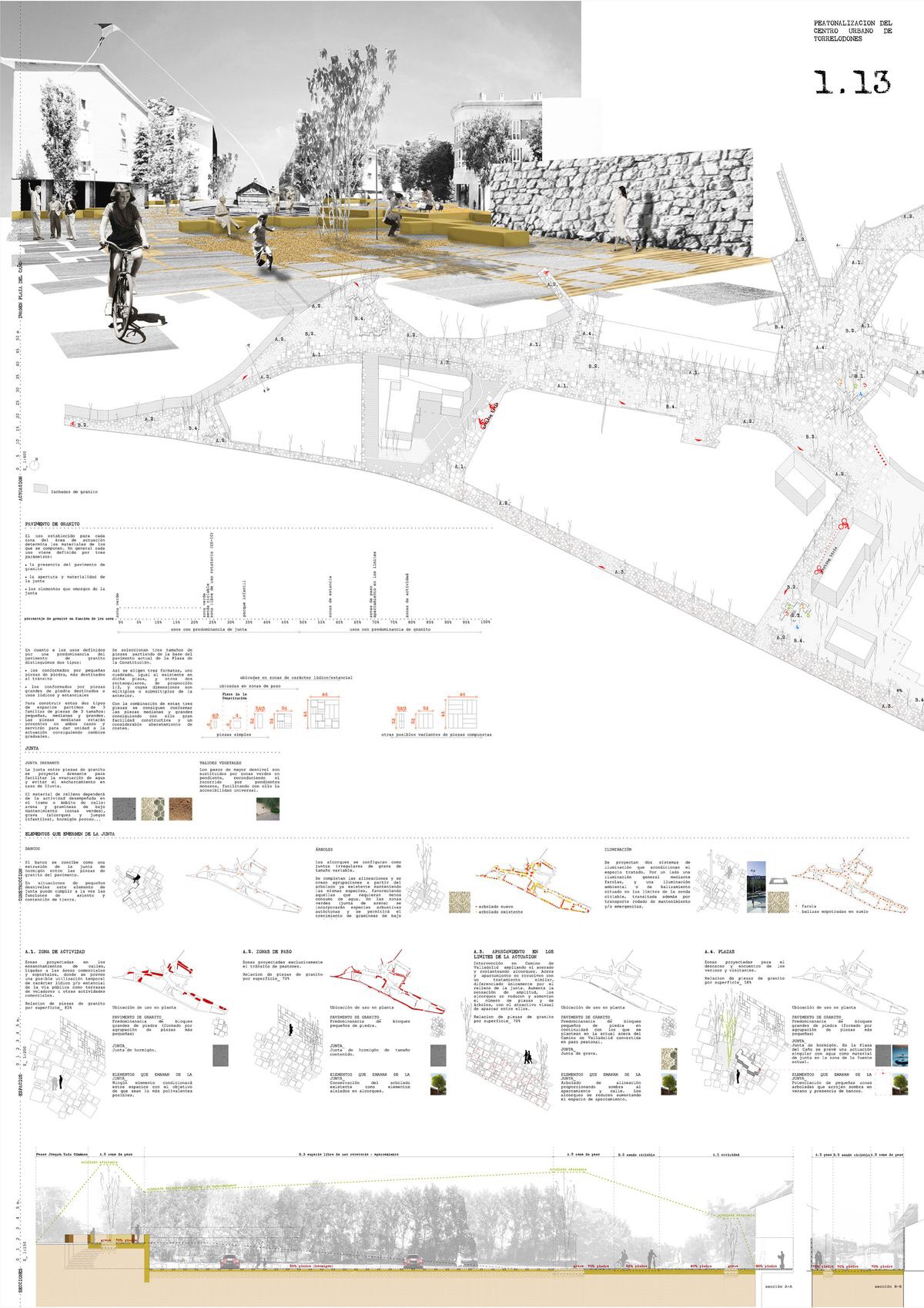 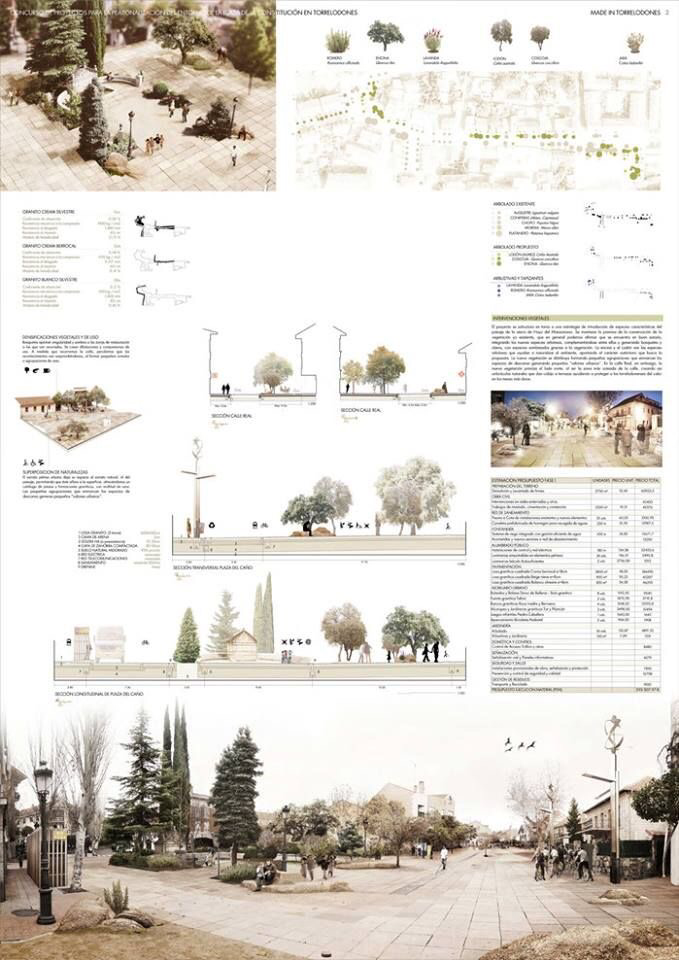 ARQUITECTÓNICA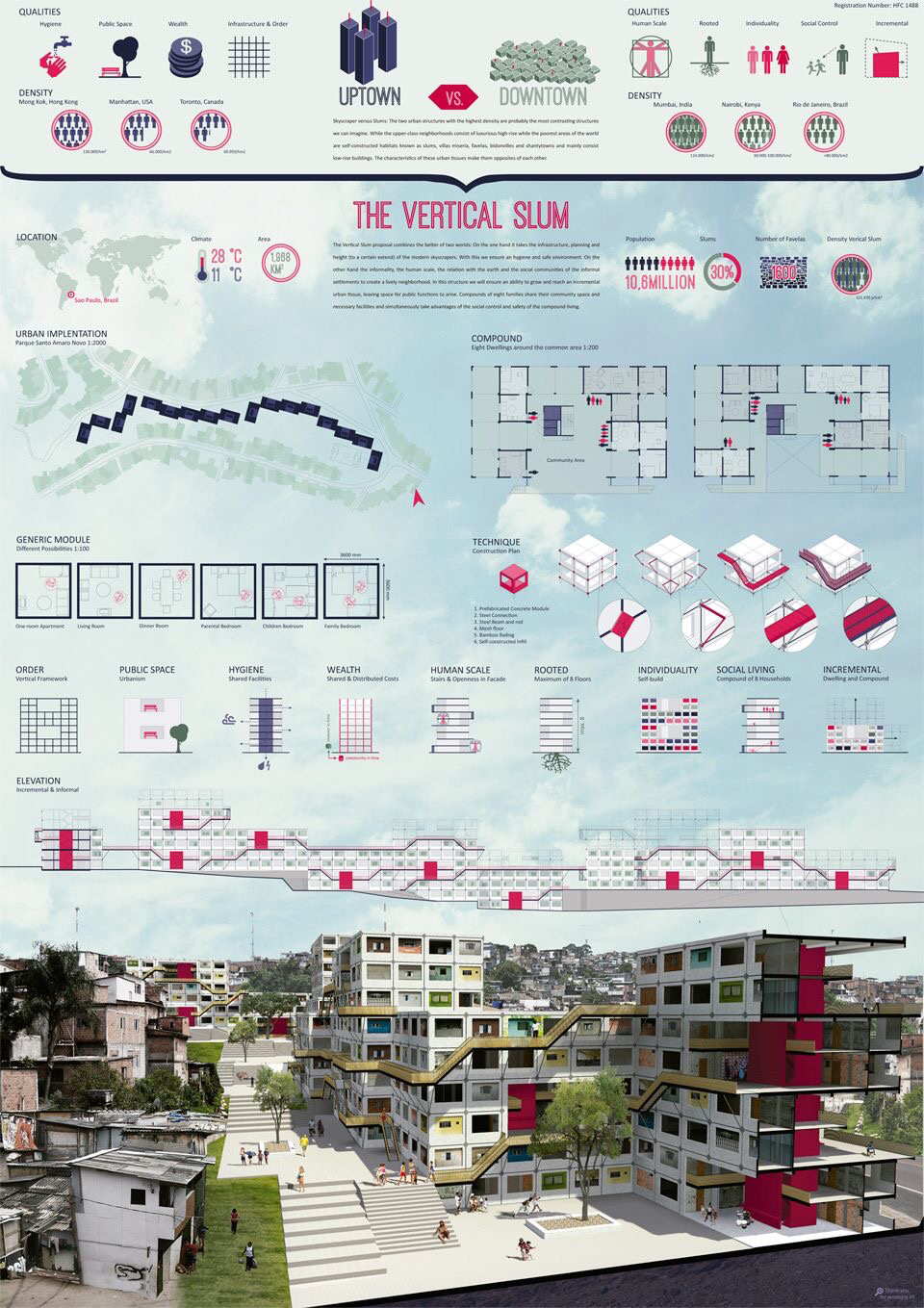 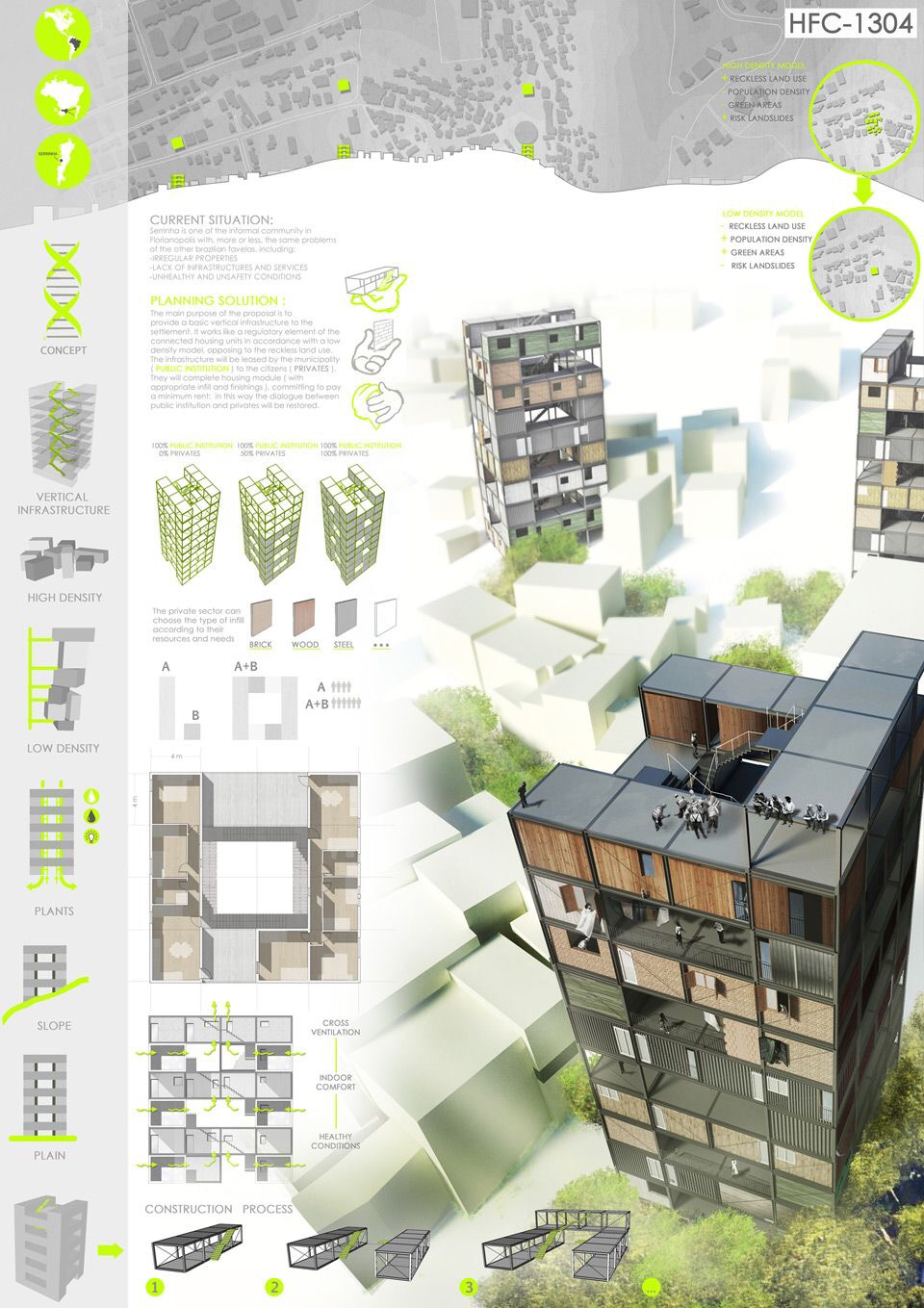 MAQUETA CORTE POR FACHADA 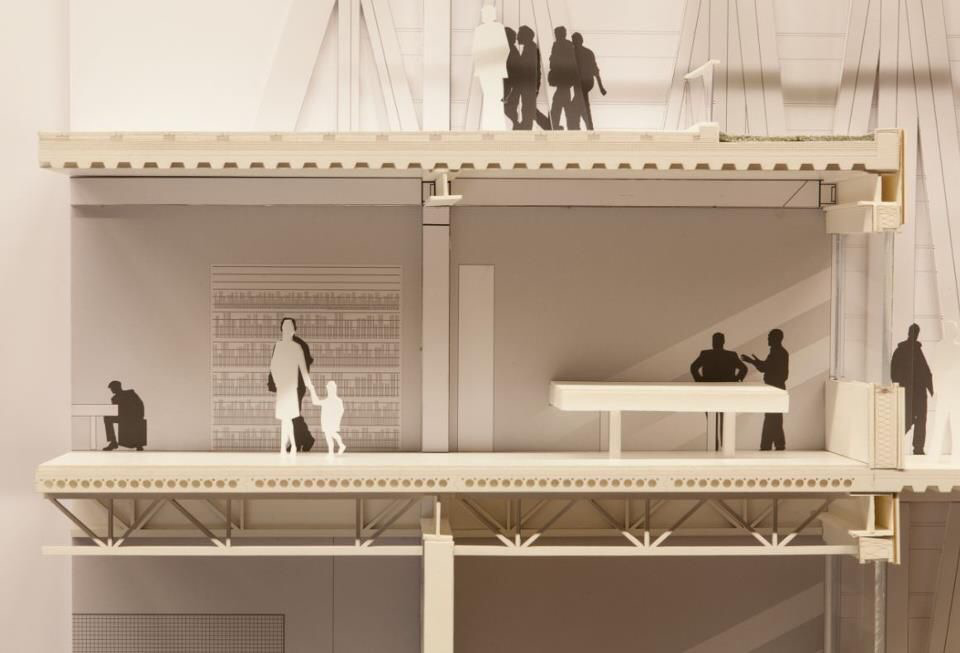 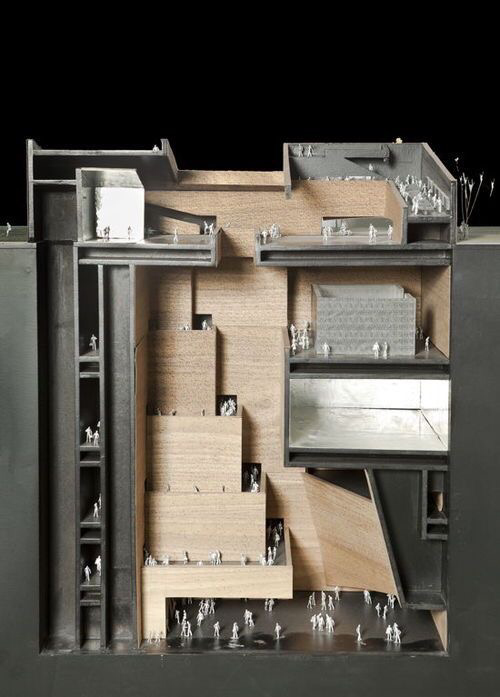 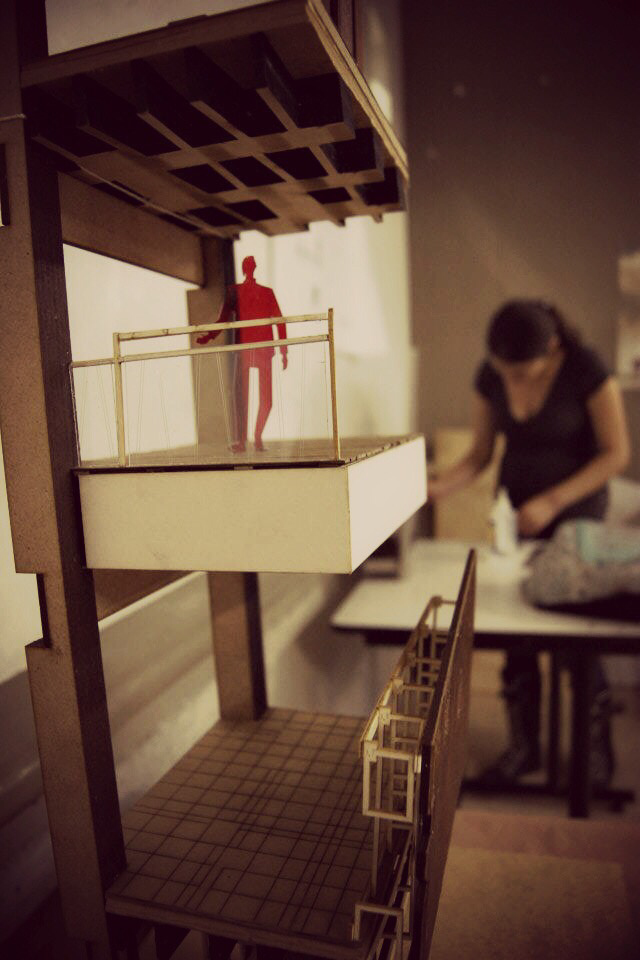 